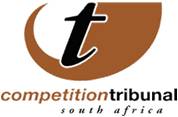 OUTCOME OF HEARINGS FOR WEDNESDAY, 2 DECEMBER 2015The Competition Tribunal has approved the merger between Old Mutual Private Equity General Partner IV (OMPE) and Middle Road Packers. Post-merger OMPE will directly control Middle Road. Middle Road Packers is presently controlled by UK company, Interfruit Holdings. The transaction will give OMPE indirect investment in In2Food Group, which controls: In2Food Investments; In2Juice, Bakkavor SA and Tropical Fresh. Housing Impact Fund South Africa (HIFSA) has been given approval by the Tribunal to acquire 35% of the ordinary share capital and 51% of the voting rights in Stay at Southpoint Properties (SASP), which focuses mainly on student accommodation, from Southpoint Management Services Limited. Participants in HIFSA are: Old Mutual Life Assurance; Development Bank of Southern Africa Limited and the Government Employee Fund, represented by the Public Investment Corporation and Eskom Pension and Provident Fund. Issued by: Chantelle Benjamin Communications: Competition Tribunal   Tel (012)394 1383                                      Cell: +27 (0) 73 007 5603    Twitter: comptrib1                                      E-Mail: chantelleb@comptrib.co.za On Behalf Of:Lerato Motaung                                                   Registrar: Competition Tribunal                                         Tel: (012) 394 3355                                              Cell: +27 (0) 82 556 3221                                               E-Mail: LeratoM@comptrib.co.zaType of matterParties involvedCompetition Commission’s recommendation to TribunalLarge merger OMPE GP IV (Pty) Ltd and Middle Road Packers (Pty) LtdApproval without conditionsLarge merger Housing Impact Fund South Africa and Stay at Southpoint Properties (Pty) LtdApproval without conditions 